MAP OF THE GOREME NATIONAL PARK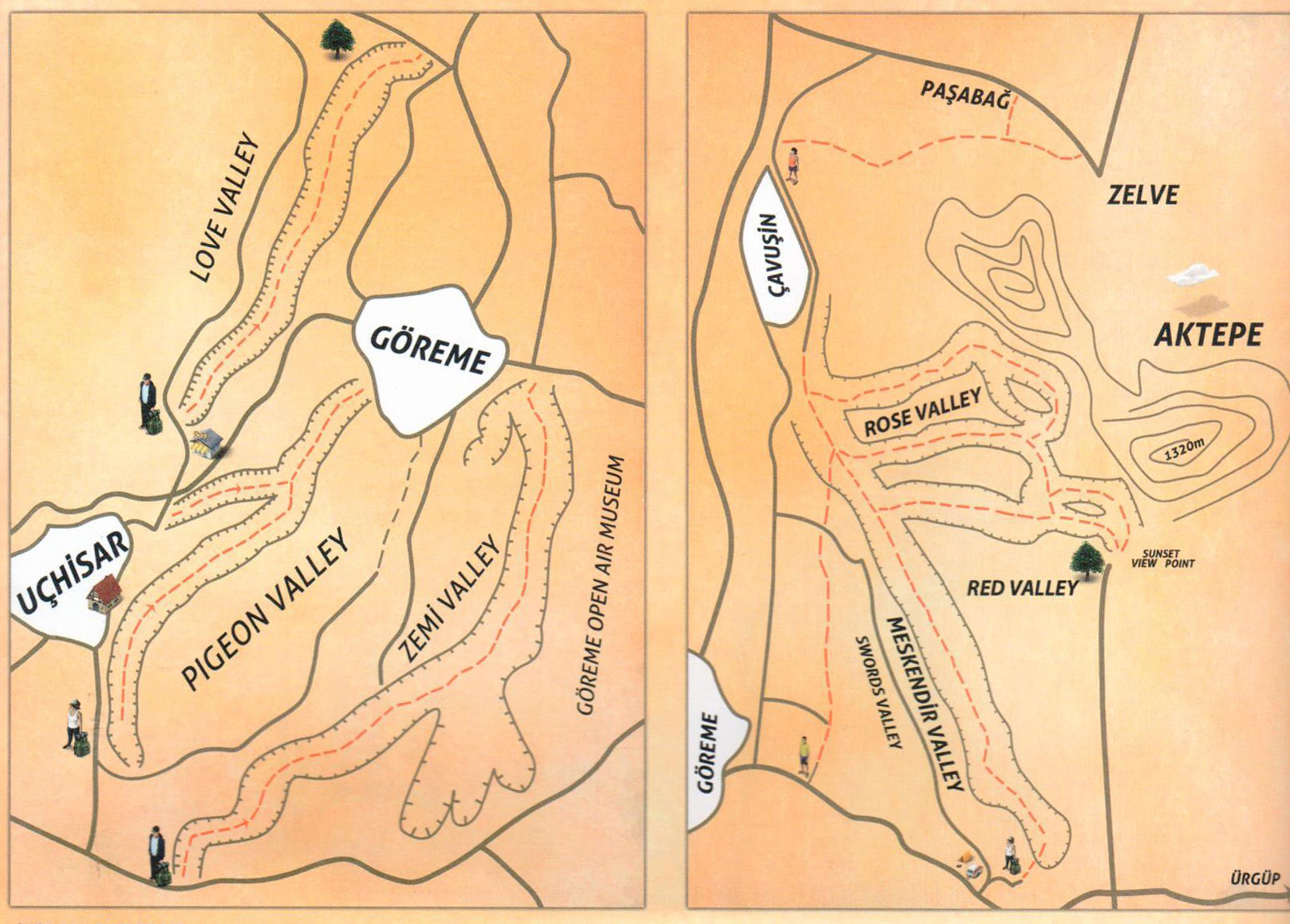 